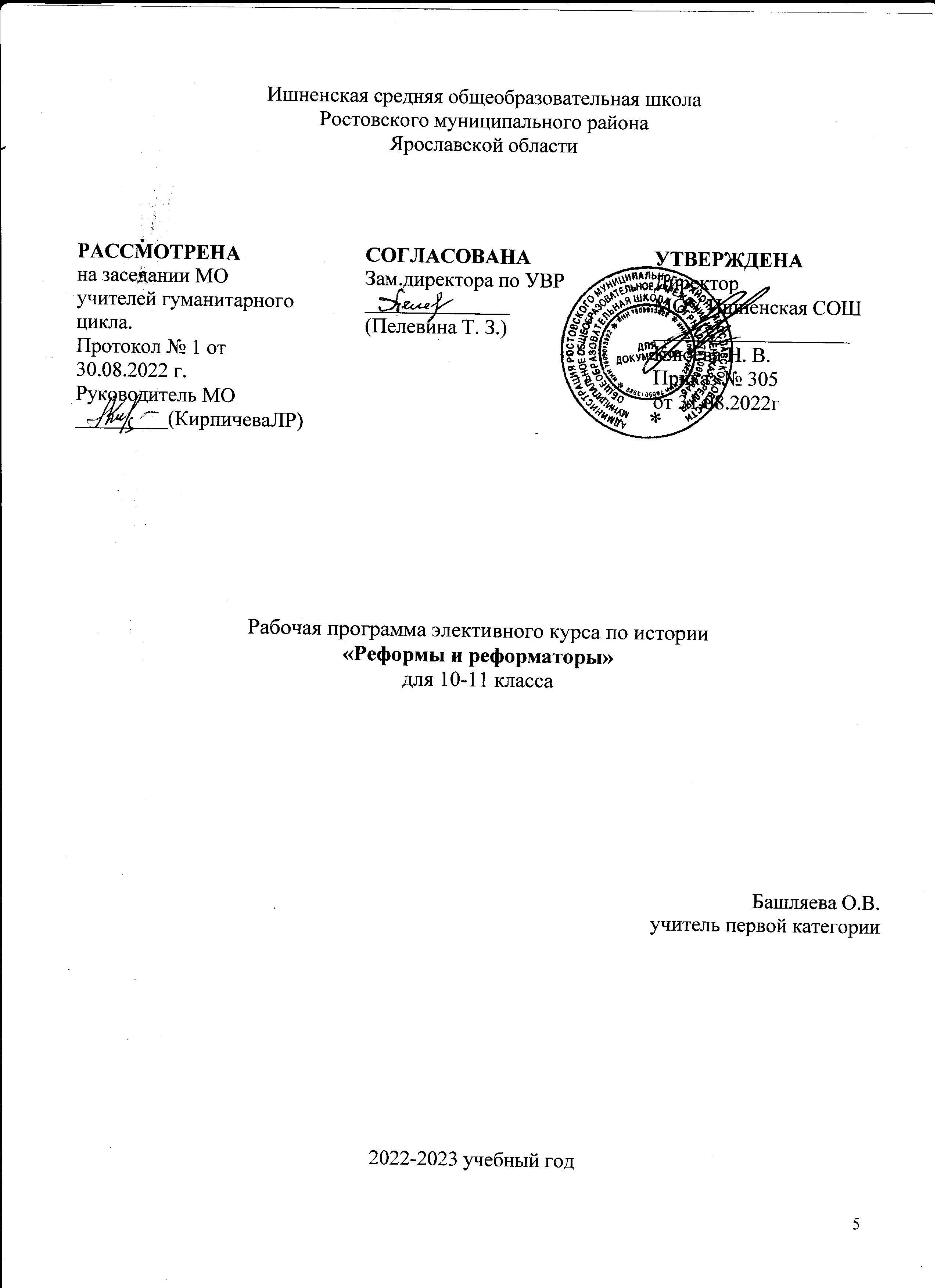 Программа «Реформы и реформаторы в России» для 10-11 класса составлена на основе программы элективных курсов по истории для 10-11 класса, авторы: С.Н. Степанько, Чеботарева Н.И., издательство «Учитель» 2007 г.Программа данного курса позволяет развить содержания базового курса истории, удовлетворить познавательные интересы учащихся по отдельным направлениям современных исторических исследований. Способствует развитию гражданственности учащихся, приучая их к диалогическому многомерному восприятию общественной деятельности, сбалансированному подходу к достоинствам и недостаткам исторических личностей, государства, общества. Формирует устойчивый интерес к историческому прошлому, создает условия для развития у учащихся интеллектуальных и практических умений в изучении истории, развивает умения самостоятельно приобретать и применять на практике полученные знания и умения.Исходными документами для составления данной рабочей программы являются:Конституция РФ.Закон «Об образовании в Российской Федерации» от 29 декабря 2012 г. N 273-ФЗ.Концепция духовно-нравственного развития и воспитания личности гражданина России.Фундаментальное ядро содержания общего образования.Санитарно-эпидемиологические правила и нормативы СанПиН 2.4.2.2821-10 «Санитарно-эпидемиологические требования к условиям и реализации обучения в общеобразовательных учреждениях».Федеральные требования к образовательным учреждениям в части минимальной оснащенности учебного процесса и оборудования учебных помещений (утв. приказом Министерства образования и науки РФ от 4 октября 2010 г. № 986) .Приказ Минобрнауки России от 17 декабря 2010 года № 1897 «Об утверждении и введении в действие федерального государственного образовательного стандарта основного общего образования»,Приказ Минобрнауки России от 6 октября 2009 года № 413 «Об утверждении и введении в действие федерального государственного образовательного стандарта среднего общего образования».«О рабочих программах учебных предметов». Письмо Минобрнауки России от 28.10.2015 г. № 08-1786, Примерные основные образовательные программы основного и среднего общего образования, включенные в реестр примерных основных образовательных программ http://fgosreestr.ru/,Федеральный перечень учебников, рекомендуемых к использованию при реализации имеющих государственную аккредитацию образовательных программ начального общего, основного общего, среднего общего образования от 31 марта 2014 года № 253. (С дополнениями).Письмо департамента образования Ярославской области от 11.06.2015. № 1031/01-10 «О примерных основных образовательных программах». Письмо департамента образования Ярославской области от 05.10.2015. № ИХ 24-3483/15 «О переходе на преподавание истории на основе историко-культурного стандарта». Письмо департамента образования Ярославской области от13.09.2016. № 24-4444/16 «Об истории России и всеобщей истории».Методическое письмо о преподавании учебного предмета «История» в образовательных организациях Ярославской области в 2022/2023 учебном году. Харитонова Л. А., старший преподаватель  кафедры гуманитарных дисциплин  ГАУ ДПО ЯО ИРО.Данная программа позволяет реализовать ФГОС ООО в полном объёме.Место учебного предмета в учебном плане.Курс по истории изучается на ступени среднего общего образования в качестве предмета по выбору в 10-11-х классах. В 10 классе и  в 11 -1 час в неделю. Общее количество часов - 68Формы и методы:используемые технологии: проблемное обучение, технология проектов;формы организации учебной деятельности: коллективная (урок, лекция, семинар, олимпиада, конференция, КТД, лабораторные занятия), групповая (спецкурс, спецпрактикум, групповое занятие, учебное исследование, проектирование), индивидуальная (консультации, исследовательская работа, собеседование, индивидуальные планы работы).Планируемые результаты деятельности учащихся:Ученик научится соотносить единичные факты и общие явления и процессы; называть характерные, существенные черты минувших событий и исторических личностей; сравнивать исторические события и исторических деятелей; излагать суждения о причинно-следственных связях исторических событий и личностей; объяснять, в чем состояли мотивы, цели и результаты деятельности отдельных людей в истории; излагать оценки событий и личностей; сравнивать предлагаемые исторические версии и оценки, выявлять сходства и отличия; определять и объяснять свое отношение к наиболее значимым событиям и личностям в истории, их оценку.Ученик получит возможность научиться публично выступать по проблемным вопросам; организовывать совместную деятельности с другими учащимися; брать на себя ответственности за других людей при работе в команде.Содержание программы 10 классВведениеСтруктура курса, его особенности. Необходимость и актуальность изучения истории. Роль личности в историческом процессе. Реформы и реформаторы, их роль в развитии государства. Российское реформаторство.Что такое реформа? Кого мы назовем реформатором? Реформа и революция, сравнительный анализ. Положительные и отрицательные стороны реформ. Проведение реформы «сверху». Роль реформаторов в развитии российского государства.Реформаторы Киевской Руси.Княгиня Ольга и Владимир Святославович. Их роль в развитии русского государства. Административно-финансовая реформа княгини Ольги. Крещение Руси - коренное преобразование русской истории. Крещение Руси. Причины, время, последствия крещения Руси. Ярослав Мудрый. Династические браки. «Русская правда», ее особенности. Владимир Мономах. «Поучение детям». Съезд в Любиче.Реформаторы Московской Руси.Иван Калита. Распространение православной веры, переезд митрополита Петра в Москву. Расширение территории, получение ярлыка на великое княжение. Возвышение Москвы. Иван III. Собирание земель вокруг Москвы, укрепление самодержавной власти, титул «великий князь всея Руси», свод гражданских законов (Судебник). Главный судья - великий князь, высшее учреждение Боярская дума. Приказная и поместная системы управления, ограничение выхода крестьян и давал «Юрьев день».Реформы XVI векаПричины проведения реформ в XVI веке. Реформаторская деятельность Избранной рады. Роль протопопа Сильвестра, Алексея Адашева, Андрея Курбского в деятельности Избранной рады. Иван Грозный и его преобразования. Опричнина: причины ее возникновения и результаты. Оценка в исторической науке правления Ивана IV. Разные оценки в истории деятельности Ивана IV.Реформаторская деятельность в XVII веке.Экономическая программа Ордин-Нащокина, отмена торговых привилегий монастырям и иностранцам, Новоторговый устав 1667 года, политика меркантилизма. В.В. Голицын- реформатор опередивший время, продолжатель дел Ордина-Нащокина. распространитель просвещения и веротерпимости. Славяно-греко-латинское училище - первое учебное заведение европейского типа. Оценка деятельности реформаторов.Реформаторская деятельность в XVIIIвеке.Причины проведения реформ в начале XVIII в. Цели реформаторской деятельности Петра I. Какой хотел видеть страну великий реформатор. Методы достижения цели. Петр I: человек и правитель. Экономические реформы Петра. Абсолютизм. Реформы в годы Северной войны. Рекрутские наборы. Изменения в культуре, быту: новое летоисчисление, европейские платья, наука, образование. Итоги реформаторской деятельности Петра I.Великие реформы Александра II.Личность Александра II. Причины проведения реформ во второй половине XIX в. Цели и методы проведения реформ второй половины XIX в. Особенности подготовки и проведения крестьянской реформы. Значение реформ Александра Второго.П. А. Столыпин - последний реформатор Российской империи.Личность П. А. Столыпина - последнего реформатора Российской империи. Деятельность П. А. Столыпина. Аграрная реформа: содержание и осуществление. Итоги реформаторской деятельности П. А. Столыпина.Итоговое повторение.Актуализация знаний обучающихся по изученным вопросам.Содержание программы. 11 класс Введение в курс «Реформы и реформаторы в России».Структура курса, его особенности. Необходимость и актуальность изучения истории. Роль личности в историческом процессе. Реформы и реформаторы, их роль в развитии государства. Реформы в 20-е годы XX векаРеформы временного правительства: формирование органов местного самоуправления на основе всеобщего, равного, прямого избирательного права, национальная политика, комиссары Временного правительства. Приход большевиков к власти. Декрет о земле, о мире, о власти. «Военный коммунизм», причины, суть, последствия. НЭП: причины, суть, последствия. Реформы в 1922 -1941гг.Индустриализация, коллективизация. Сверхцентрализация управления народным хозяйством. Формирование политического режима. «Конституция победившего социализма», Изменения в духовной сфере: наука, образование. «Культурная революция».Реформы в годы послевоенных десятилетий.Восстановление экономики. Укрепление государственного влияния. Сталин, Вознесенский, Молотов, Маленков - факты биографии.«Оттепель». XXсъезд КПСС, экономические реформы, реабилитация репрессированных, новое в науке, образование. Хрущев, Берия, Маленков - факты биографии.Реформы в середине 60 - 80г.Экономическая реформа Косыгина: причины, суть, последствия. « Золотая пятилетка» 19661970 годов, децентрализация управления предприятиями, стимулирование труда. Косыгинская реформа или реформа Либермана? Причины застоя.Реформы в СССР 1985 - 1991ггПричины перестройки. Предпосылки перестройки. Отмена 6 ст. Конституции, съезды народных депутатов. «Гласность» - суть, последствия. Изменения внешней политики. Экономические реформы 1985 - 1991гг. Диалектика «Нового мышления». Итоги перестройки. Россия на рубеже двух тысячелетий.Процесс становления новой российской государственности. Социально-экономические реформы 90-х годов. Основные направления политического и социально-экономического курса Президента Российской Федерации В.В. Путина.Итоговое повторение.Тематическое планирование.10 классТематическое планирование. 11классИнтернет-ресурсы для обучения истории1.https://gdezakon.ru/2.https://lecta.rosuchebnik.ru/?utm_source=rosuchebnik&utm_medium=cpc&utm_campaign=article-logo.3.https://resh.edu.ru.4.https://www.yaklass.ru/5.https://soc-ege.sdamgia.ru/6.https://interneturok.ru/Список литературы (основной и дополнительной).Литература, использованная при подготовке программы;Ильясов И.И., Галатенко Н.А. Проектирование курса обучения по учебной дисциплине. – М., 1994.Историко-культурный стандарт // URL: http://school.historians.ru/wp-content/uploads/2013/08/Историко-культурный-стандарт.pdfКларин Н.В. Инновации в обучении. – М., 2006.Коротаева, Е.В. / Обучающие технологии в познавательной деятельности школьников. Директор школы. 2003. №2Сергеева, В.П. / Современные средства оценивания результатов обучения. - М., 2008.Симонов, В.П., Черненко, Е.Г. / Десятибалльные шкалы оценки степени обученности по предметам -  М., 2012Скок Г.Б. и др. Как спроектировать учебный процесс по курсу: Учеб. пособие. – Новосибирск, 1999.Тряпицына А.П. Теория проектирования образовательных программ //Петербургская школа. Теория и практика формирования многовариантной образовательной системы. – СПб., 1994.Шамова, Т.И. /  Современные средства оценивания результатов обучения  в школе. -   М., 2008.Федеральные государственные образовательные стандарты общего образования // URL: http://минобрнауки.рф/документы/543Якиманская И.С. Принципы построения образовательных программ и личностное развитие учащихся/http://courier.com.ru/vp/progr.htmЛитература, рекомендованная для учащихся;Анисимов, Е.В. История России от Рюрика до Путина. Люди. События. Даты / Е.В. Анисимов. - СПб.: Питер, 2013.Ахиезер, А.С. История России: конец или новое начало? / А.С. Ахиезер, И. Клямкин, И. Яковенко. - М.: Новое Изд.-во, 2013.Безбородов, А.Б. История России в новейшее время. 1985-2009 гг.: Учебник / А.Б. Безбородов. - М.: Проспект, 2013.Бессолицын, А.А. История российского предпринимательства: Учебник / А.А. Бессолицын. - М.: МФПУ Синергия, 2013.Бушуев, С.В. История государства Российского. Книга 2. XVII-XVIII вв.: Историко-библиографические очерки / С.В. Бушуев. - Новосиб.: Сиб. хронограф, 2012Горинов, М.М. История России. 10 класс. В 2-х т.История России. 10 класс: Учебник для общеобразовательных учреждений / М.М. Горинов. - М.: Просвещение, 2013.Данилов, А.А. История России. XIX век. 8 класс: Учебник для общеобразоват. учреждений / А.А. Данилов, Л.Г. Косулина. - М.: Просвещение, 2011.Жукова, Л.В. История России в датах: справочник / Л.В. Жукова, Л.А. Кацва. - М.: Проспект, 2013.Захаревич А.В. История отечества: учебник / А.В. Захаревич. - М.: Дашков и Ко, 2017.Карамзин, Н.М.  Полная история России с древнейших времен до наших дней / Н.М. Карамзин. – М.: Вече, 2011.Карамзин, Н.М. История государства Российского / Н.М. Карамзин. - М.: Эксмо, 2013. - 1024 c. Карамзин, Н.М., Муравьёв В.Б.  О древней и новой России / Н.М. Карамзин., В.Б. Муравьёв  – М.: МГПУ, 2002.Павленко, Н.И. История России / Н.И. Павленко, И.Л. Андреев, Л.М. Ляшенко. - М.: Абрис, 2014.Соловьев, С.М. История России с древнейших времен / С.М. Соловьев. - М.: Эксмо, 2013. - 1024 c. Соловьев, С.М. История России. Русь под пятой татаро-монголов / С.М. Соловьев. - М.: Олма-Медиа. 2013.Соловьев, С.М. История России. Русь при Иване Великом / С.М. Соловьев. - М.: Олма-Медиа. 2013. - 304 c. Соловьев, С.М. История России. Русь древняя / С.М. Соловьев. - М.: Олма-Медиа. 2013.Соловьев, С.М. История России. Становление Московской Руси / С.М. Соловьев. - М.: Олма-Медиа. 2013.Соловьев, С.М. История России. Русь княжеская / С.М. Соловьев. - М.: Олма-Медиа. 2013.Шаповалов, С.Н. История России в схемах, таблицах и картах: Учебное пособие для высшей школы / В.В. Касьянов, С.Н. Шаповалов, А.Я. Шаповалова; Под ред. В.В. Касьянов. - Рн/Д: Феникс, 2013.Школьник, Ю.К. История России: От древнейших времен до начала XX века: Полная энциклопедия / Ю.К. Школьник. - М.: Эксмо, 2015.п/пТемаРеализация воспитательного потенциала урокаЦифровые образовательные ресурсыКоличествочасов1Введение в курс «Реформы и реформаторы в России»12Российское реформаторство.1Реформаторы Киевской Руси.Формирование у молодого поколения ориентиров для гражданской, этнонациональной, социальной, культурной самоидентификации в окружающем мире;https://resh.edu.ru/subject/3/https://www.yaklass.ru/43Правление Игоря и Ольги.https://resh.edu.ru/subject/lesson/1457/14Крещение Руси и Владимир Святойhttps://resh.edu.ru/subject/lesson/1458/15Ярослав Мудрыйhttps://resh.edu.ru/subject/lesson/1459/16Владимир Мономахhttps://resh.edu.ru/subject/lesson/1460/1Реформаторы Московской Руси.27Иван Калита.https://resh.edu.ru/subject/3/18Иван III.https://resh.edu.ru/subject/3/1Реформы XVI века49Реформы 50-60г XV гг.https://resh.edu.ru/subject/3/110Опричнина.https://resh.edu.ru/subject/3/111Последние годы жизни Ивана IVhttps://resh.edu.ru/subject/3/112Оценка в исторической науке деятельности Ивана IVhttps://resh.edu.ru/subject/3/1Реформаторская деятельность в XVII веке.313Россия в конце 17 начале 18 векаhttps://resh.edu.ru/subject/3/114Деятельность Л. Ордин-Нащокина115Деятельность В. Голицына1Реформаторская деятельность в XVIIIвекеttps://resh.edu.ru/816Экономические реформы Петра117Государственные реформы118Реформы в годы Северной войны119Изменения в быту и культуре120Итоги правления Петра I121-22Просвещенный абсолютизм223Правление Александра I1Великие реформы Александра II.ttps://resh.edu.ru/  524Отмена крепостного права125Либеральные реформы 60 -70г126Итоги великих реформ Александра II127Контрреформы Александра III128С.Ю. Витте1П. А. Столыпин - последний реформатор Российской империи.ttps://resh.edu.ru/ 629-30Последний реформатор Российской империи П.А. Столыпин231Викторина « Интеллектуальный лабиринт»132Повторение по курсу133-34Итоговое повторение по курсу2Итого34№ п/пТемаРеализация воспитательного потенциалаЦифровые образовательные ресурсыКоличествочасов1Введение в курс «Реформы и реформаторы в России».1Реформы 20-х годов 20в.Воспитание учащихся в духе патриотизма, уважения к своему Отечеству многонациональному Российскому государствуhttps://resh.edu.ru/https://www.yaklass.ru/42Внутренняя политика временного правительства.13Второй съезд Советов.14«Военный коммунизм».15НЭП.1Реформы 1922 -1941гг.Воспитание патриотизма и гражданственности при изучении отечественной истории способствует обращение к ярким примерам трудовых и воинских подвигов многих поколений россиян. https://resh.edu.ru/https://www.yaklass.ru/36Преобразования в экономической сфере.17Изменения в политической системе.18«Культурная революция».1Реформы в годы послевоенных десятилетий.Воспитывать у молодого поколения гордость за свою страну, осознание ее роли в мировой историиhttps://resh.edu.ru/https://www.yaklass.ru/39СССР 1945-1953гг.110-11Политические и государственные деятели 40 -50гг.2СССР 2953 - 1964гг. Реформы в годы послевоенных десятилетий. Воспитание патриотизма, гражданственности и толерантности, составлять творческие задания, способствующие развитию самостоятельного мышления учащихсяhttps://resh.edu.ru/https://www.yaklass.ru/512Экономические реформы СССР 1953 - 1964гг.113Изменения политической системы.114«Оттепель» в духовной сфере.115Государственные и политические деятели СССР 1954 - 1965гг.116Итоги развития СССР 1953 - 1964гг.1Реформы в середине 60 - 80г.Формирование российского  общества на сложной многонациональной и поликонфессиональной основе, в рамках которого преобладали начала взаимовыручки, толерантности и веротерпимости, создание науки и культуры мирового значения.https://resh.edu.ru/https://www.yaklass.ru/217Экономическая реформа Косыгина.118Причины «застоя».1Реформы в СССР 1985 - 1991гг.Привлечение внимания к ценностному аспекту изучаемых на уроках явлений, организация их работы с получаемой на уроке социально значимой информацией – инициирование ее обсуждения, высказывания учащимися своего мнения по ее поводу, выработки своего к ней отношения;https://resh.edu.ru/https://www.yaklass.ru/1019Предпосылки перестройки.120-21Реформы политической системы.Основные направления политического курса222-23Экономические реформы 1985 - 1991гг.Основные направления экономического курса224Политика «гласности».125-26Диалектика «Нового мышления».Отказ от идеологической конфронтации двух систем227Итоги реформ 1985 - 1991гг.128М. С. Горбачев - инициатор перестройки.1Россия на рубеже двух тысячелетий.Воспитание и формирование жизненной позиции, содействие в поиске ответов на вечные вопросы: отношение к миру, жизни, себе, окружающим, прошлому, настоящему и будущему.https://resh.edu.ru/https://www.yaklass.ru/629-30Процесс становления новой российской государственности.Б.Н. Ельцин и его окружение.231Социально-экономические реформы 90-х годов.132-33Основные направления политического и социально-экономического курса Президента Российской Федерации В.В. Путина.Стратегия развития страны.234Урок заключения по курсу.1Итого34